Отчето проведении тематических мероприятий с 10-13 января 2023 года по популяризации школьного питания с учащимися в МБОУ СОШ № 17им. П.Ф. Ризеля с. КраснопартизанскогоС целью популяризации школьного питания для учащихся проведены следующие мероприятия: 10.01.2023 г – 3 класс беседа «Правильное питание-залог здоровья»; 10 класс пятиминутка «Секреты правильного питания»;11.01.2023 г – 4 класс пятиминутка «Польза овощей», 9 класс беседа «Секреты здорового питания»;10.01 - 13.01.2023 г  - 1-4, 7, 9 классы Проведение тематических дней в меню с овощным блюдом;13.01.2023 г – 1 класс классный час «Если хочешь быть здоров»; 10.01 – 13.01.2023 г Эстетическое оформление блюд.    Благодаря этой работе, у учащихся мы воспитываем культуру сохранения и совершенствования собственного здоровья, формируем негативное отношение к вредным продуктам питания, формируем привычку правильно питаться и соблюдать режим питания.Ответственный по питанию                                                     М.В.Пасечная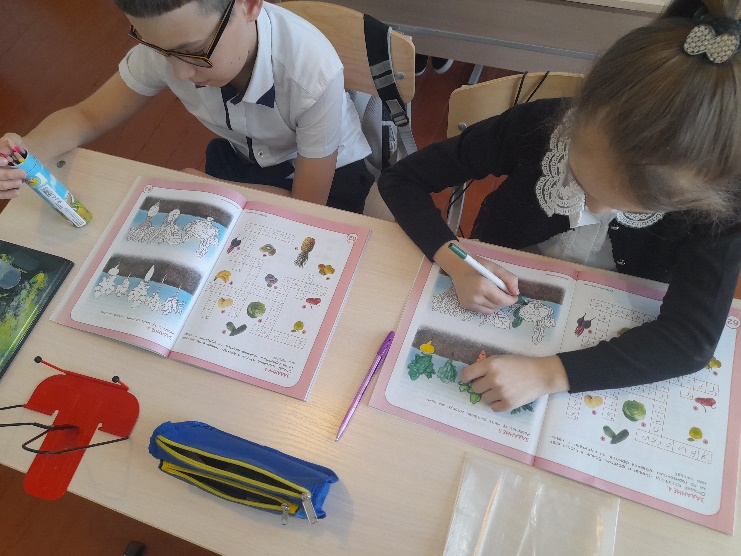 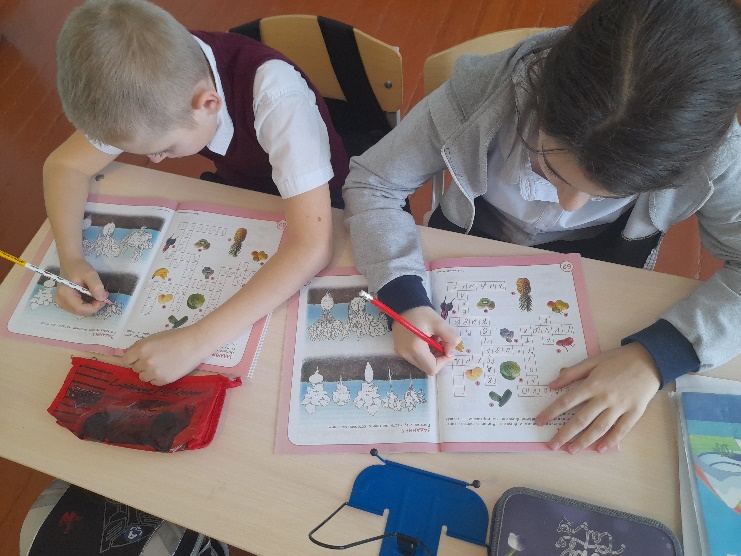 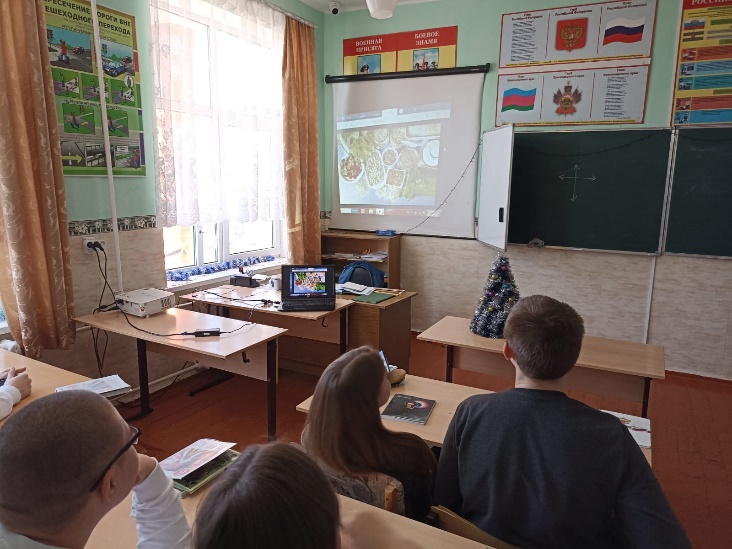 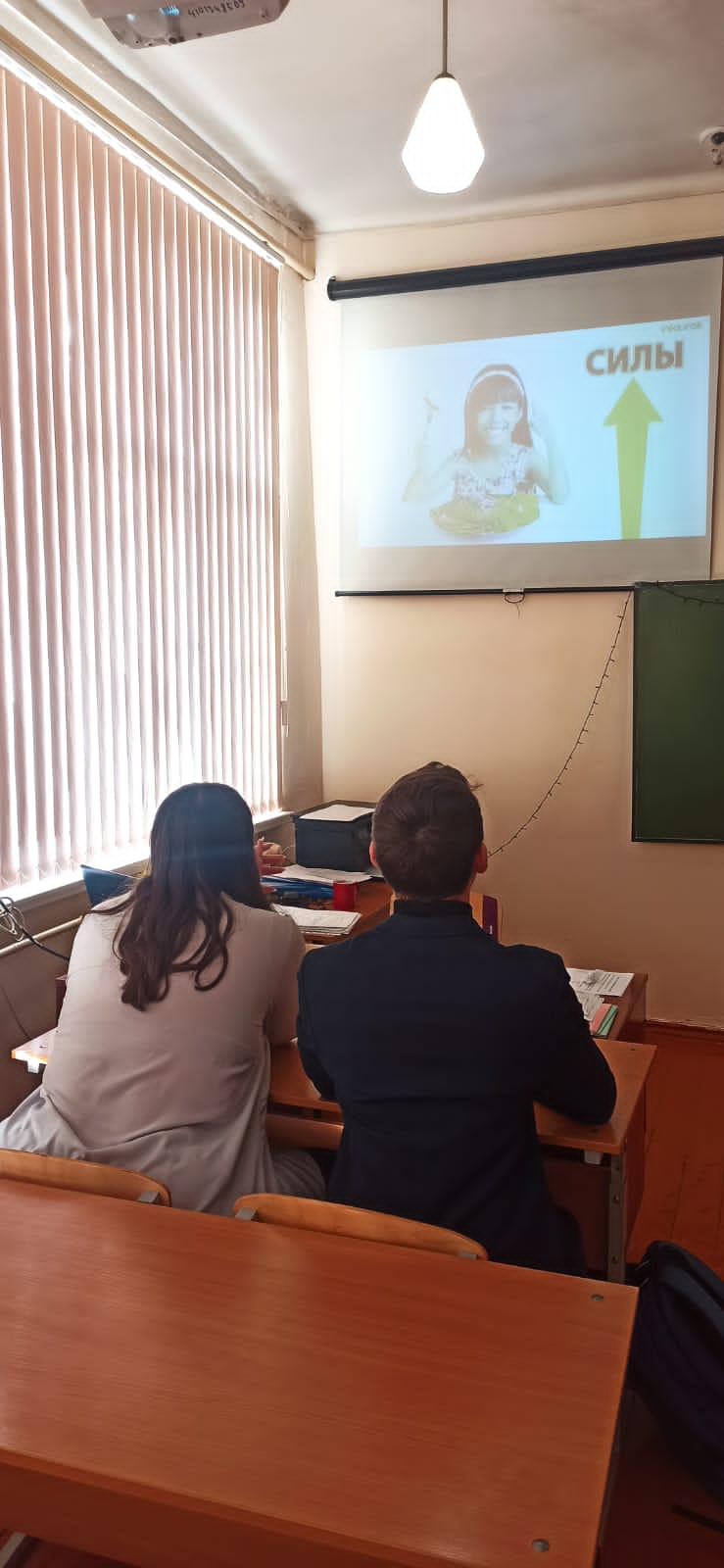 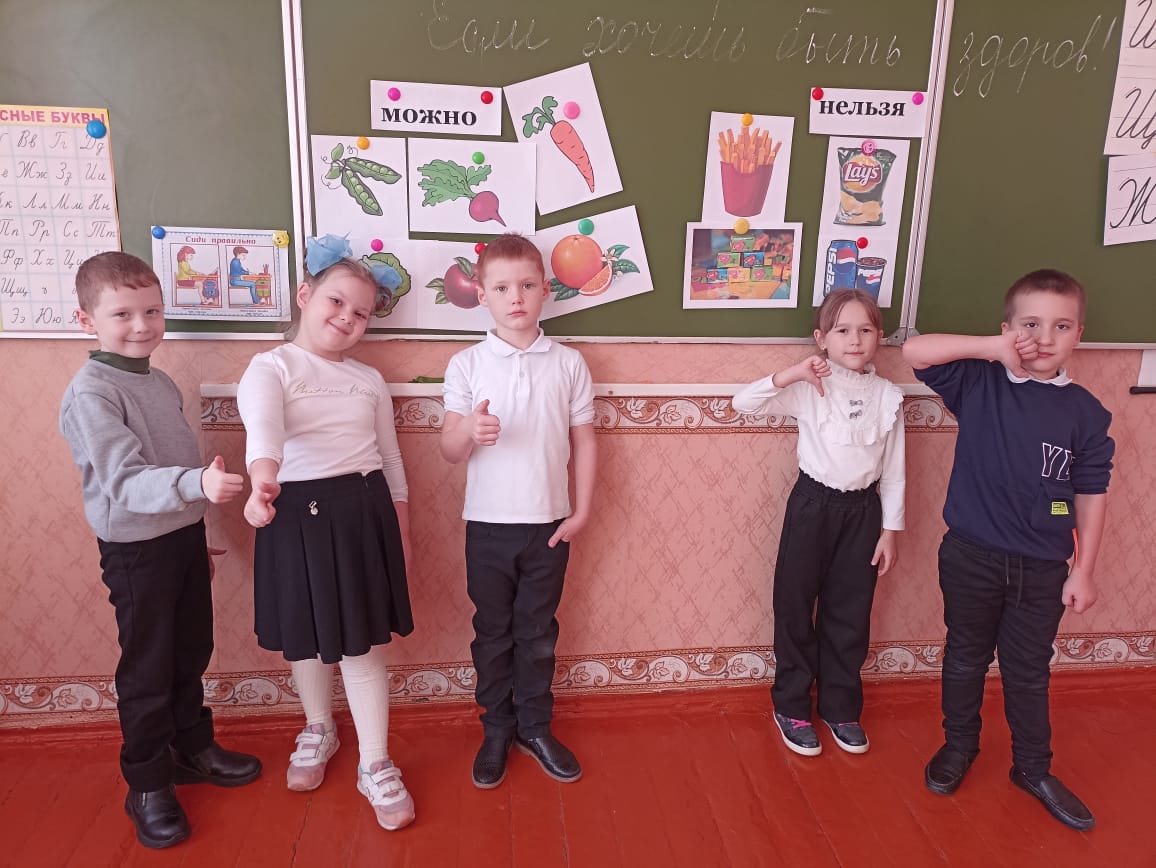 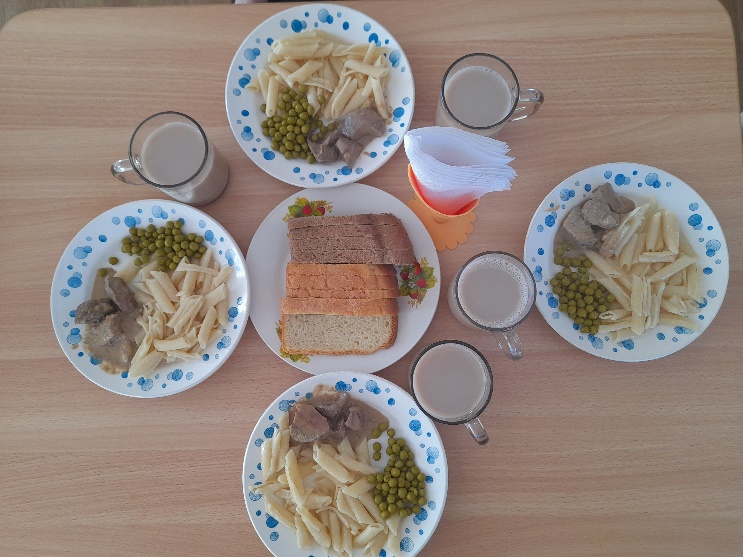 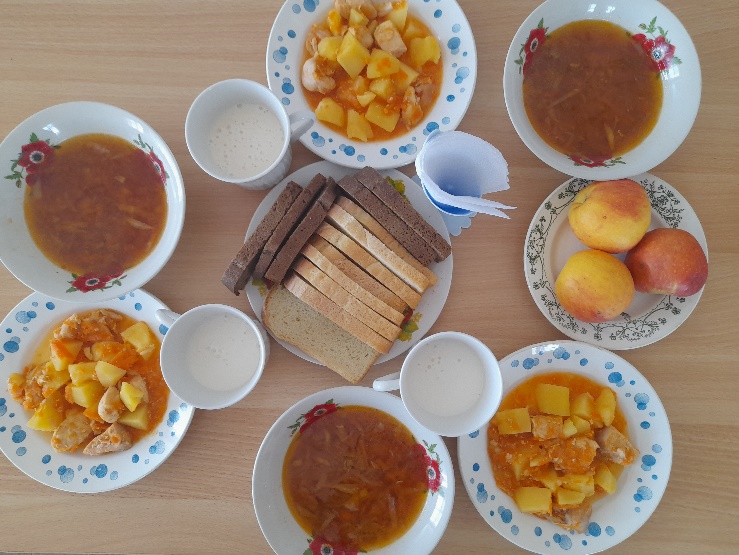 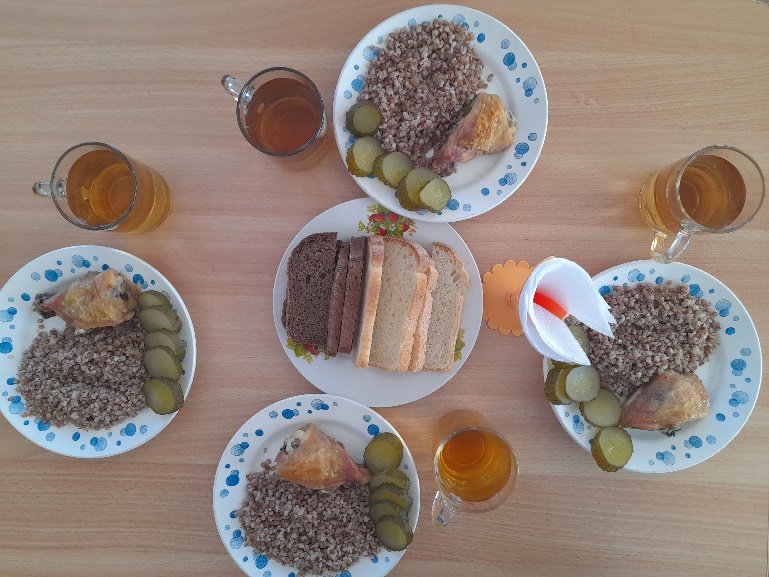 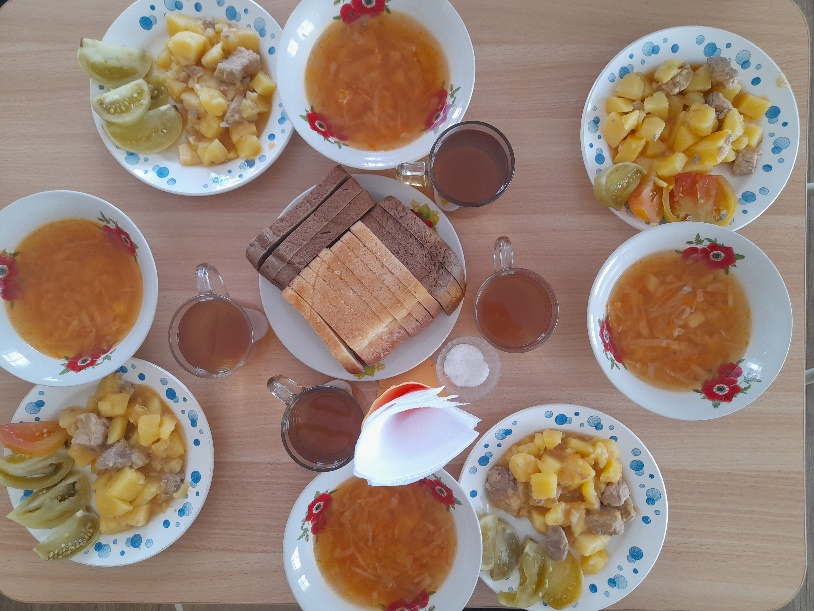 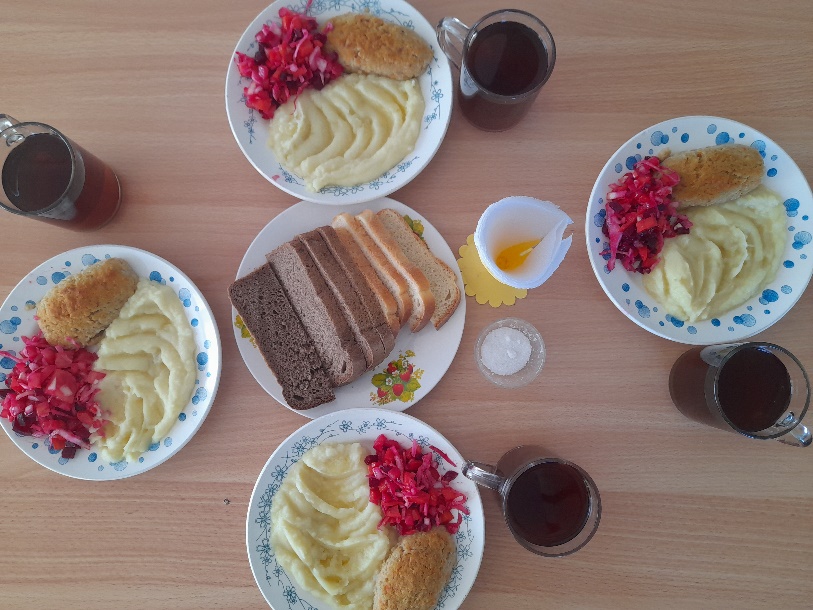 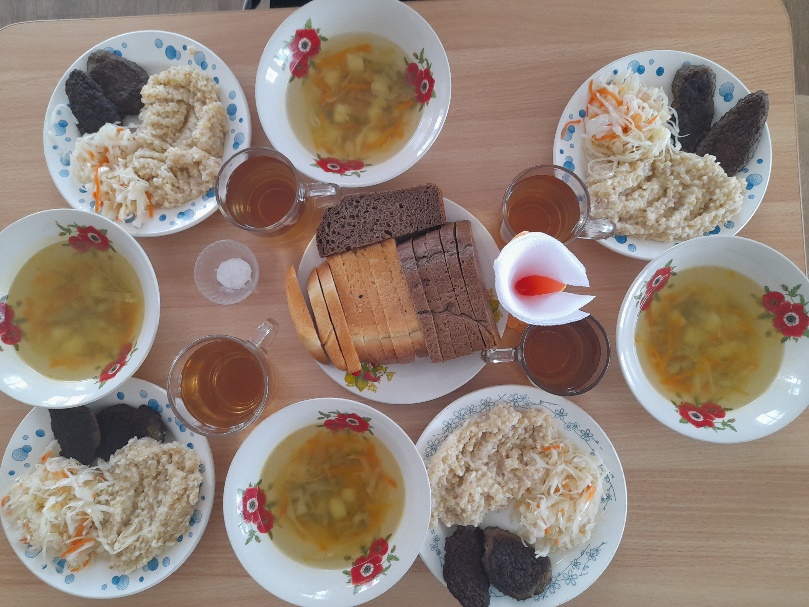 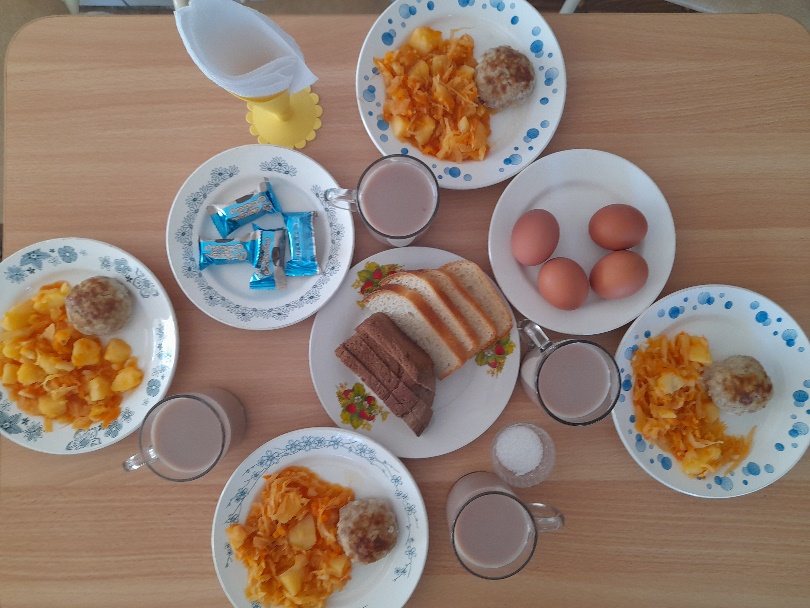 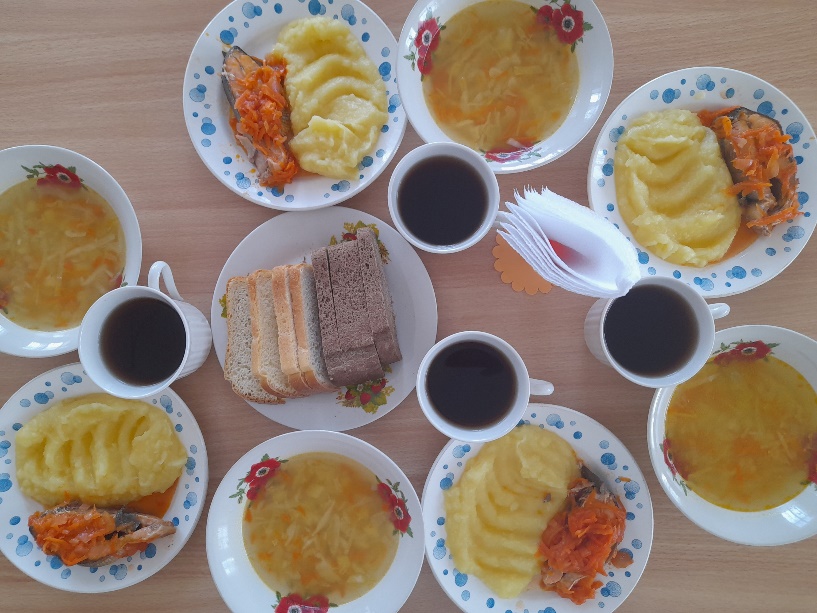 МУНИЦИПАЛЬНОЕ ОБРАЗОВАНИЕПАВЛОВСКИЙ РАЙОН 	МУНИЦИПАЛЬНОЕ ОБЩЕОБРАЗОВАТЕЛЬНОЕ УЧРЕЖДЕНИЕ СРЕДНЯЯОБЩЕОБРАЗОВАТЕЛЬНАЯ ШКОЛА № 17им.П.Ф.РизеляС.КРАСНОПАРТИЗАНСКОГО	352068, с.Краснопартизанское, ул.Школьная, 5Тел.: (86191)3-65-39; 3-65-22-tania429@yandex.ruИНН 2346008840 КПП 234601001                                        для В.В.Зубенко